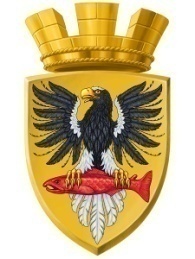 Р О С С И Й С К А Я  Ф Е Д Е Р А Ц И ЯКАМЧАТСКИЙ КРАЙП О С Т А Н О В Л Е Н И ЕАДМИНИСТРАЦИИ ЕЛИЗОВСКОГО ГОРОДСКОГО ПОСЕЛЕНИЯОт 08.06.2018 года                                                                                                              № 698-п         г.ЕлизовоО присвоении адреса помещениям в корпусе №1 многоквартирного дома № 30 по ул.Свердлова в г.ЕлизовоРуководствуясь ст. 14 Федерального закона от 06.10.2003 № 131-ФЗ «Об общих принципах организации местного самоуправления в Российской Федерации», Уставом Елизовского городского поселения, согласно Правилам присвоения, изменения и аннулирования адресов, утвержденным постановлением Правительства Российской Федерации от 19.11.2014 № 1221, на основании заявления начальника Краевого государственного казенного учреждения «Служба заказчика Министерства строительства Камчатского края» о присвоении адреса помещениям в многоквартирном доме № 30, корпус № 1 по ул. Свердлова в г.Елизово и, принимая во внимание постановление администрации Елизовского городского поселения от 09.12.2015 года № 950-п «О присвоении адреса объекту строительства – зданию многоквартирного дома поз.№1 по ул. Свердлова в г.Елизово», технический план здания от 23.05.2018 года,ПОСТАНОВЛЯЮ:1. Присвоить адрес помещениям, расположенным в многоквартирном доме по адресу: Россия, Камчатский край, Елизовский муниципальный район, Елизовское городское поселение, Елизово г., Свердлова ул., д. 30, к.1 согласно приложению к настоящему постановлению.2. Направить настоящее постановление в Федеральную информационную адресную систему для внесения сведений установленных данным постановлением.3. Управлению делами администрации Елизовского городского поселения опубликовать (обнародовать) настоящее постановление в средствах массовой информации и разместить в информационно – телекоммуникационной сети «Интернет» на официальном сайте администрации Елизовского городского поселения. 4. Краевому государственному казенному учреждению «Служба заказчика Министерства строительства Камчатского края» обратиться в Филиал ФГБУ «Федеральная кадастровая палата Федеральной службы государственной регистрации, кадастра и картографии» по Камчатскому краю для внесения изменений уникальных характеристик объектов недвижимого имущества.5. Контроль за исполнением настоящего постановления возложить на руководителя Управления архитектуры и градостроительства администрации Елизовского городского поселения.ВрИО Главы администрации Елизовского городского поселения                                                    Д.Б. ЩипицынПриложениек постановлению администрацииЕлизовского городского поселенияот 08.06.2018 года № 698 -пПрисвоить адрес жилым помещениям многоквартирного дома:помещению № 1 площадью 50,2 м2, расположенному на 1 (первом) этаже здания, адрес: Россия, Камчатский край, Елизовский муниципальный район, Елизовское городское поселение, Елизово г., Свердлова ул., д. 30, к.1, кв.1;помещению № 2 площадью 50,8 м2, расположенному на 1 (первом) этаже здания, адрес: Россия, Камчатский край, Елизовский муниципальный район, Елизовское городское поселение, Елизово г., Свердлова ул., д. 30, к.1, кв.2;помещению № 3 площадью 50,7 м2, расположенному на 1 (первом) этаже здания, адрес: Россия, Камчатский край, Елизовский муниципальный район, Елизовское городское поселение, Елизово г., Свердлова ул., д.30, к.1, кв.3;помещению № 4 площадью 49,4 м2, расположенному на 2 (втором) этаже здания, адрес: Россия, Камчатский край, Елизовский муниципальный район, Елизовское городское поселение, Елизово г., Свердлова ул., д.30, к.1, кв.4;помещению № 5 площадью 50,5 м2, расположенному на 2 (втором) этаже здания, адрес: Россия, Камчатский край, Елизовский муниципальный район, Елизовское городское поселение, Елизово г., Свердлова ул., д.30, к.1, кв.5;помещению № 6 площадью 50,0 м2, расположенному на 2 (втором) этаже здания, адрес: Россия, Камчатский край, Елизовский муниципальный район, Елизовское городское поселение, Елизово г., Свердлова ул., д.30, к.1, кв.6;помещению № 7 площадью 49,0 м2, расположенному на 3 (третьем) этаже здания, адрес: Россия, Камчатский край, Елизовский муниципальный район, Елизовское городское поселение, Елизово г., Свердлова ул., д.30, к.1, кв.7;помещению № 8 площадью 50,1 м2, расположенному на 3 (третьем) этаже здания, адрес: Россия, Камчатский край, Елизовский муниципальный район, Елизовское городское поселение, Елизово г., Свердлова ул., д.30, к.1, кв.8;помещению № 9 площадью 50,1 м2, расположенному на 3 (третьем) этаже здания, адрес: Россия, Камчатский край, Елизовский муниципальный район, Елизовское городское поселение, Елизово г., Свердлова ул., д.30, к.1, кв.9;помещению № 10 площадью 49,2 м2, расположенному на 4 (четвертом) этаже здания, адрес: Россия, Камчатский край, Елизовский муниципальный район, Елизовское городское поселение, Елизово г., Свердлова ул., д.30, к.1, кв.10;помещению №11 площадью 50,8 м2, расположенному на 4 (четвертом) этаже здания, адрес: Россия, Камчатский край, Елизовский муниципальный район, Елизовское городское поселение, Елизово г., Свердлова ул., д.30, к.1, кв.11;помещению № 12 площадью 51,0 м2, расположенному на 4 (четвертом) этаже здания, адрес: Россия, Камчатский край, Елизовский муниципальный район, Елизовское городское поселение, Елизово г., Свердлова ул., д.30, к.1, кв.12;помещению № 13 площадью 49,7 м2, расположенному на 5 (пятом) этаже здания, адрес: Россия, Камчатский край, Елизовский муниципальный район, Елизовское городское поселение, Елизово г., Свердлова ул., д.30, к.1, кв.13;помещению № 14 площадью 50,4 м2, расположенному на 5 (пятом) этаже здания, адрес: Россия, Камчатский край, Елизовский муниципальный район, Елизовское городское поселение, Елизово г., Свердлова ул., д.30, к.1, кв.14;помещению № 15 площадью 50,5 м2, расположенному на 5 (пятом) этаже здания, адрес: Россия, Камчатский край, Елизовский муниципальный район, Елизовское городское поселение, Елизово г., Свердлова ул., д.30, к.1, кв.15;помещению № 16 площадью 51,3 м2, расположенному на 1 (первом) этаже здания, адрес: Россия, Камчатский край, Елизовский муниципальный район, Елизовское городское поселение, Елизово г., Свердлова ул., д.30, к.1, кв.16;помещению № 17 площадью 51,3 м2, расположенному на 1 (первом) этаже здания, адрес: Россия, Камчатский край, Елизовский муниципальный район, Елизовское городское поселение, Елизово г., Свердлова ул., д.30, к.1, кв.17;помещению № 18 площадью 49,9 м2, расположенному на 1 (первом) этаже здания, адрес: Россия, Камчатский край, Елизовский муниципальный район, Елизовское городское поселение, Елизово г., Свердлова ул., д.30, к.1, кв.18;помещению № 19 площадью 50,5 м2, расположенному на 2 (втором) этаже здания, адрес: Россия, Камчатский край, Елизовский муниципальный район, Елизовское городское поселение, Елизово г., Свердлова ул., д.30, к.1, кв.19;помещению № 20 площадью 50,2 м2, расположенному на 2 (втором) этаже здания, адрес: Россия, Камчатский край, Елизовский муниципальный район, Елизовское городское поселение, Елизово г., Свердлова ул., д.30, к.1, кв.20;помещению № 21, общей площадью 49,6 м2, расположенному на 2 (втором) этаже здания, адрес: Россия, Камчатский край, Елизовский муниципальный район, Елизовское городское поселение, Елизово г., Свердлова ул., д.30, к.1, кв.21;помещению № 22 площадью 50,4 м2, расположенному на 3 (третьем) этаже здания, адрес: Россия, Камчатский край, Елизовский муниципальный район, Елизовское городское поселение, Елизово г., Свердлова ул., д.30, к.1, кв.22;помещению № 23 площадью 50,0 м2, расположенному на 3 (третьем) этаже здания, адрес: Россия, Камчатский край, Елизовский муниципальный район, Елизовское городское поселение, Елизово г., Свердлова ул., д30, к.1, кв.23;помещению № 24 площадью 49,5 м2, расположенному на 3 (третьем) этаже здания, адрес: Россия, Камчатский край, Елизовский муниципальный район, Елизовское городское поселение, Елизово г., Свердлова ул., д.30, к.1, кв.24;помещению № 25 площадью 50,8 м2, расположенному на 4 (четвертом) этаже здания, адрес: Россия, Камчатский край, Елизовский муниципальный район, Елизовское городское поселение, Елизово г., Свердлова ул., д.30, к.1, кв.25;помещению № 26 площадью 50,8 м2, расположенному на 4 (четвертом) этаже здания, адрес: Россия, Камчатский край, Елизовский муниципальный район, Елизовское городское поселение, Елизово г., Свердлова ул., д.30, к.1, кв.26;помещению № 27 площадью 50,0 м2, расположенному на 4 (четвертом) этаже здания, адрес: Россия, Камчатский край, Елизовский муниципальный район, Елизовское городское поселение, Елизово г., Свердлова ул., д.30, к.1, кв.27;помещению № 28 площадью 51,5 м2, расположенному на 5 (пятом) этаже здания, адрес: Россия, Камчатский край, Елизовский муниципальный район, Елизовское городское поселение, Елизово г., Свердлова ул., д.30, к.1, кв.28;помещению № 29 площадью 50,3 м2, расположенному на 5 (пятом) этаже здания, адрес: Россия, Камчатский край, Елизовский муниципальный район, Елизовское городское поселение, Елизово г., Свердлова ул., д.30, к.1, кв.29;помещению № 30 площадью 50,3 м2, расположенному на 5 (пятом) этаже здания, адрес: Россия, Камчатский край, Елизовский муниципальный район, Елизовское городское поселение, Елизово г., Свердлова ул., д.30, к.1, кв.30.Присвоить адрес нежилым помещениям многоквартирного дома:помещению № 31 площадью 289,1 м2, расположенному в подвале здания, адрес: Россия, Камчатский край, Елизовский муниципальный район, Елизовское городское поселение, Елизово г., Свердлова ул., д.30, к.1, помещ.31;помещению № 32 площадью 6,0 м2, расположенному в подвале здания, адрес: Россия, Камчатский край, Елизовский муниципальный район, Елизовское городское поселение, Елизово г., Свердлова ул., д.30, к.1, помещ.32;помещению № 33 площадью 5,8 м2, расположенному в подвале здания, адрес: Россия, Камчатский край, Елизовский муниципальный район, Елизовское городское поселение, Елизово г., Свердлова ул., д.30, к.1, помещ.33;помещению № 34 площадью 16,8 м2, расположенному в подвале здания, адрес: Россия, Камчатский край, Елизовский муниципальный район, Елизовское городское поселение, Елизово г., Свердлова ул., д.30, к.1, помещ.34;помещению № 35 площадью 11,6 м2, расположенному в подвале здания, адрес: Россия, Камчатский край, Елизовский муниципальный район, Елизовское городское поселение, Елизово г., Свердлова ул., д.30, к.1, помещ.35;помещению № 36 площадью 1,3 м2, расположенному в подвале здания, адрес: Россия, Камчатский край, Елизовский муниципальный район, Елизовское городское поселение, Елизово г., Свердлова ул., д.30, к.1, помещ.36;помещению № 37 площадью 19,3 м2, расположенному в подвале, адрес: Россия, Камчатский край, Елизовский муниципальный район, Елизовское городское поселение, Елизово г., Свердлова ул., д.30, к.1, помещ.37;помещению № 38 площадью 16,9 м2, расположенному в подвале, адрес: Россия, Камчатский край, Елизовский муниципальный район, Елизовское городское поселение, Елизово г., Свердлова ул., д.30, к.1, помещ.38;помещению № 39 площадью 2,7 м2, расположенному на 1 (первом) этаже, адрес: Россия, Камчатский край, Елизовский муниципальный район, Елизовское городское поселение, Елизово г., Свердлова ул., д.30, к.1, помещ.39;помещению № 40 площадью 2,3 м2, расположенному на 1 (первом) этаже, адрес: Россия, Камчатский край, Елизовский муниципальный район, Елизовское городское поселение, Елизово г., Свердлова ул., д.30, к.1, помещ.40;помещению № 41 площадью 3,3 м2, расположенному на 1 (первом) этаже, адрес: Россия, Камчатский край, Елизовский муниципальный район, Елизовское городское поселение, Елизово г., Свердлова ул., д.30, к.1, помещ.41;помещению № 42 площадью 2,4 м2, расположенному на 1 (первом) этаже, адрес: Россия, Камчатский край, Елизовский муниципальный район, Елизовское городское поселение, Елизово г., Свердлова ул., д.30, к.1, помещ.42;помещению № 43 площадью 2,6 м2, расположенному на 1 (первом) этаже, адрес: Россия, Камчатский край, Елизовский муниципальный район, Елизовское городское поселение, Елизово г., Свердлова ул., д.30, к.1, помещ.43;помещению № 44 площадью 2,2 м2, расположенному на 1 (первом) этаже, адрес: Россия, Камчатский край, Елизовский муниципальный район, Елизовское городское поселение, Елизово г., Свердлова ул., д.30, к.1, помещ.44;помещению № 45 площадью 3,5 м2, расположенному на 1 (первом) этаже, адрес: Россия, Камчатский край, Елизовский муниципальный район, Елизовское городское поселение, Елизово г., Свердлова ул., д.30, к.1, помещ.45;помещению № 46 площадью 2,3 м2, расположенному на 1 (первом) этаже, адрес: Россия, Камчатский край, Елизовский муниципальный район, Елизовское городское поселение, Елизово г., Свердлова ул., д.30, к.1, помещ.46;помещению № 47 площадью 2,3 м2, расположенному на 2 (втором) этаже, адрес: Россия, Камчатский край, Елизовский муниципальный район, Елизовское городское поселение, Елизово г., Свердлова ул., д.30, к.1, помещ.47;помещению № 48 площадью 3,3 м2, расположенному на 2 (втором) этаже, адрес: Россия, Камчатский край, Елизовский муниципальный район, Елизовское городское поселение, Елизово г., Свердлова ул., д.30, к.1, помещ.48;помещению № 49 площадью 2,3 м2, расположенному на 2 (втором) этаже, адрес: Россия, Камчатский край, Елизовский муниципальный район, Елизовское городское поселение, Елизово г., Свердлова ул., д.30, к.1, помещ.49;помещению № 50 площадью 2,3 м2, расположенному на 2 (втором) этаже, адрес: Россия, Камчатский край, Елизовский муниципальный район, Елизовское городское поселение, Елизово г., Свердлова ул., д.30, к.1, помещ.50;помещению № 51 площадью 3,3 м2, расположенному на 2 (втором) этаже, адрес: Россия, Камчатский край, Елизовский муниципальный район, Елизовское городское поселение, Елизово г., Свердлова ул., д.30, к.1, помещ.51;помещению № 52 площадью 2,3 м2, расположенному на 2 (втором) этаже, адрес: Россия, Камчатский край, Елизовский муниципальный район, Елизовское городское поселение, Елизово г., Свердлова ул., д.30, к.1, помещ.52;помещению № 53 площадью 2,2 м2, расположенному на 3 (третьем) этаже, адрес: Россия, Камчатский край, Елизовский муниципальный район, Елизовское городское поселение, Елизово г., Свердлова ул., д.30, к.1, помещ.53;помещению № 54 площадью 3,4 м2, расположенному на 3 (третьем) этаже, адрес: Россия, Камчатский край, Елизовский муниципальный район, Елизовское городское поселение, Елизово г., Свердлова ул., д.30, к.1, помещ.54;помещению № 55 площадью 2,2 м2, расположенному на 3 (третьем) этаже, адрес: Россия, Камчатский край, Елизовский муниципальный район, Елизовское городское поселение, Елизово г., Свердлова ул., д.30, к.1, помещ.55;помещению № 56 площадью 2,2 м2, расположенному на 3 (третьем) этаже, адрес: Россия, Камчатский край, Елизовский муниципальный район, Елизовское городское поселение, Елизово г., Свердлова ул., д.30, к.1, помещ.56;помещению № 57 площадью 3,2 м2, расположенному на 3 (третьем) этаже, адрес: Россия, Камчатский край, Елизовский муниципальный район, Елизовское городское поселение, Елизово г., Свердлова ул., д.30, к.1, помещ.57;помещению № 58 площадью 2,2 м2, расположенному на 3 (третьем) этаже, адрес: Россия, Камчатский край, Елизовский муниципальный район, Елизовское городское поселение, Елизово г., Свердлова ул., д.30, к.1, помещ.58;помещению № 59 площадью 2,3 м2, расположенному на 4 (четвертом) этаже, адрес: Россия, Камчатский край, Елизовский муниципальный район, Елизовское городское поселение, Елизово г., Свердлова ул., д.30, к.1, помещ.59;помещению № 60 площадью 3,4 м2, расположенному на 4 (четвертом) этаже, адрес: Россия, Камчатский край, Елизовский муниципальный район, Елизовское городское поселение, Елизово г., Свердлова ул., д.30, к.1, помещ.60;помещению № 61 площадью 2,2 м2, расположенному на 4 (четвертом) этаже, адрес: Россия, Камчатский край, Елизовский муниципальный район, Елизовское городское поселение, Елизово г., Свердлова ул., д.30, к.1, помещ.61;помещению № 62 площадью 2,3 м2, расположенному на 4 (четвертом) этаже, адрес: Россия, Камчатский край, Елизовский муниципальный район, Елизовское городское поселение, Елизово г., Свердлова ул., д.30, к.1, помещ.62;помещению № 63 площадью 3,3 м2, расположенному на 4 (четвертом) этаже, адрес: Россия, Камчатский край, Елизовский муниципальный район, Елизовское городское поселение, Елизово г., Свердлова ул., д.30, к.1, помещ.63;помещению № 64 площадью 2,3 м2, расположенному на 4 (четвертом) этаже, адрес: Россия, Камчатский край, Елизовский муниципальный район, Елизовское городское поселение, Елизово г., Свердлова ул., д.30, к.1, помещ.64;помещению № 65 площадью 2,3 м2, расположенному на 5 (пятом) этаже, адрес: Россия, Камчатский край, Елизовский муниципальный район, Елизовское городское поселение, Елизово г., Свердлова ул., д.30, к.1, помещ.65;помещению № 66 площадью 3,3 м2, расположенному на 5 (пятом) этаже, адрес: Россия, Камчатский край, Елизовский муниципальный район, Елизовское городское поселение, Елизово г., Свердлова ул., д.30, к.1, помещ.66;помещению № 67 площадью 2,2 м2, расположенному на 5 (пятом) этаже, адрес: Россия, Камчатский край, Елизовский муниципальный район, Елизовское городское поселение, Елизово г., Свердлова ул., д.30, к.1, помещ.67;помещению № 68 площадью 2,3 м2, расположенному на 5 (пятом) этаже, адрес: Россия, Камчатский край, Елизовский муниципальный район, Елизовское городское поселение, Елизово г., Свердлова ул., д.30, к.1, помещ.68;помещению № 69 площадью 3,4 м2, расположенному на 5 (пятом) этаже, адрес: Россия, Камчатский край, Елизовский муниципальный район, Елизовское городское поселение, Елизово г., Свердлова ул., д.30, к.1, помещ.69;помещению № 70 площадью 2,2 м2, расположенному на 5 (пятом) этаже, адрес: Россия, Камчатский край, Елизовский муниципальный район, Елизовское городское поселение, Елизово г., Свердлова ул., д.30, к.1, помещ.70.